Föräldramöte Ope P-13, inför säsongen 2024                                    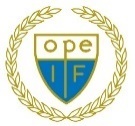 OPE IF´s värdegrund: KAMRATSKAP – GLÄDJE - ENGAGEMANG DagordningVälkommen! Presentation ledargruppenLagandaTräningarMatcherCuperArbetsinsatser och försäljningSammanfattning av innehållet på mötet, Furuparken 2024-03-11:Ledare 2024Huvudtränare		Cecilia ”Cissi” HallbergAss tränare			Erik LarssonAss tränare			Gunnar ByeAss tränare (ny 2024)		Jonas PerssonFystränare/ass tränare		Mats LarssonAss tränare/fys		Artur PoznanskiAss tränare/målvaktstränare	Mikael ”Micke” NordlingMålvaktstränare (ny 2024)		Robert KarlssonTrygghetsansvarig/ ass tränare	Liselott EnglundLagledare (ny 2024)		Josefine BenerfalkMaterialare/Sjukvårds- och Föräldraansvarig		Eva BjörkFöräldraansvarig, samordnare	Sandra HedmanFöräldraansvarig, stöd (ny 2024)	Maria BergLagkassör			Tobias NykänenLaganda - fortsatt arbete med ”mjuka värden”Fair Play och ALM-trädet(Almträdet står för ansträngning/lärande/misslyckande)Det är två viktiga delar för att god stämning på träning och match samt att alla mår bra och därmed utvecklas som fotbollsspelare och människor.Exempel:Fylla på må-bra-kontot Skapa laganda Idrottens värdegrunder Focus på det positiva – ansträngningen, lärandet och att det är okej att misslyckasHitta en miljö där vi trivs tillsammansBerömma och höja varandra - då mår alla bättre, presterar bättre, utvecklas och har roligtDomarnas beslut respekterasSpelarna är alltid lagkamrater, både på och utanför planenBeteenden som fult spel, efterslängare och nedvärderande snack accepteras inte. Varken mot sig själv, eller till med- eller motspelare.Våra spelreglerSpelarna beslutade dessa under 2023. Det finns regler för båda spelare, ledare och föräldrar med där. Reglerna återfinns på vår lagsida på laget.se.HälsningsritualenVi hälsar på alla då vi ses på träning och match (gärna utanför också). Vi hälsar med en ”Fist bump”.AvslutsritualenAlla samlas i en ring med händer in mot mitten. ”Tack för idag, det gjorde vi bra – OPE”MisstagsritualAlla gör misstag och när vi gör det så ”borstar vi bort det” och fortsätter.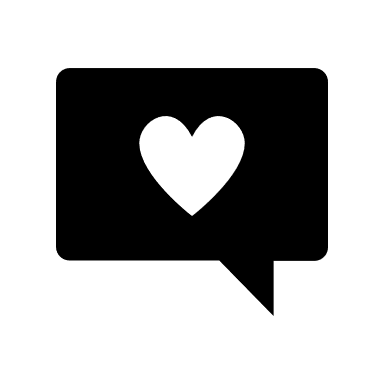 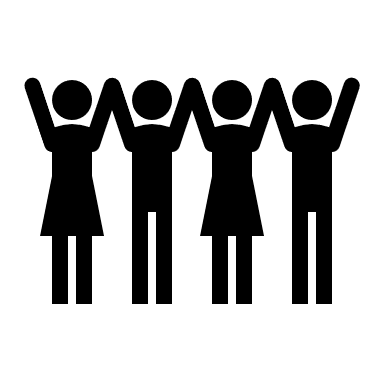 I detta arbete är det viktigt att vi ledare får stöd av er föräldrar och att ni också pratar om vikten av Fair Play, ALM-trädet mm hemma. Spelaraktiviteter utanför träning och matchPlanen ser ut så här:Uppstartsträff med övernattning i april/majHudik cup i juni. Där kommer spelarna att umgås utanför fotbollen, planen är att planera in en gemensam aktivitet dåStorsjöcupen, discot som cupen har + en annan aktivitet tillsammans för att få in mer ”cup-känsla” även om vi är på hemmaplanAvslutningSandra och Liselotte kommer att ansvara för att planera dessa (uppstartsdagen planeras i samråd med tränarna).Uppstartsträff med spelarna i majVi kommer att ha en uppstartsdag, spelare och ledare, tillsammans på Furuparken. Det blir en lördag i maj (datum inte klart men 4/5 är på förslag) – viktigt att spelarna deltar på denna träff! Det är dock inget tvång till övernattning om det inte känns okej men det kan vara en bra övning inför Hudik cup.Vi kommer då att:Träna tillsammans på eftermiddagen (plan vet vi inte än)Efter träningen duschar och byter spelarna om tillsammans. Vi tar oss till Furuparken för grupparbete/teori/teambuilding, middag och övernattning (skjutsar kan komma att behövas beroende på träningsplan).Vi kommer att följa upp våra spelregler och ritualer vi beslutade 2023Prata mer om Fair Play och ALM-trädetFotbollsteoriHa kul tillsammans med tävlingar/lekarTräningPlanering av träning/match ansvarar Cissi och Erik för. Fysträningen planerar Mats, målvaktsträningen ansvarar Micke och Robert för. Både fys- och målvaktsträning stäms av med Cissi så det fungerar ihop med övrig träning.ÖP-Hallen fredagar kl.15.30-16.30 till v.14 (ev. längre om inte Torvallen blir tillgänglig).Träning på Torvallens konstgräs från v.15-21Torsdagar 18.30-20.00, 30min löpning/fys, 1tim fotbollsträning på plan.Söndagar 17.30-19.00, målvaktsträning 1tim.Sportfältet/Torvallen v.22 – 39När träningstiderna på Sportfältet släpps tränar vi också 2 gånger/vecka, vet ej dag/tid än.Ca 1,5tim/passKallelser till träningen kommer att sändas ut via laget.se. Det är mycket viktigt att anmäla/avanmäla sker korrekt utifrån barnens säkerhet!Vi kommer 2024 att kalla till träning inkl samlingstiden och avslutstiden. När träningen börjar ska spelaren vara ombytt och klar, träningen avslutas med gemensam samling.Vi har 4 veckors sommaruppehåll från gemensam träning v.28- v.31 (8/7-4/8).Säsongen avslutas i andra halvan av september (Sportfältet stänger v.39). Det kan bli som ifjol att vi avslutar säsongen men att det blir frivilliga träningar därefter för dom som vill och inte har andra idrotter som krockar. Vi återkommer ang säsongsavslutningen när vi vet hur vårt matchschema ser ut för hösten.Extra stöd med något?Vi vill öppna upp för dialog om det finns något kring träning och match som ert barn behöver extra stöttning med. Vi försöker göra det vi kan för att alla ska ha en bra träningsmiljö. Vi kanske inte kan lösa allt men ganska mycket. Lika så kan vi komma att kontakta er om vi behöver prata om något som inträffat eller som vi ser att vi behöver er hjälp med gällande ert barn.Om ni lämnar träning eller match tidigareDet är viktigt att ni säger till en tränare om ni och ert barn lämnar träningen tidigare, så vi vet om det. Ingen lämnar träningen innan den avslutats utan att meddela det först, detta för spelarnas säkerhet.MatchVi har anmält 3 lag till årets serie. 2 tränare kommer att coacha varje lag.Vi kommer att dela in spelarna i grupper och kalla 2 grupper till varje match. Så gjorde vi ifjol och det gav en bra variation på lagindelningen. Grupperna görs också om efter halva säsongen vilket bidrar till ännu mer variation.Att spelarna är fördelad gruppvis gör att vi kan mixa lagen löpande men ändå ha en struktur på mixen av spelartyper, positioner osv. Alla spelare kommer att kallas till lika många matcher under förutsättning att spelaren genomför träning kontinuerligt. OM det blir stor frånvaro av spelare till en match kallar vi in de spelare som tränat mest. De spelarna kan då komma att få en ”extra” match.Vid sammandrag spelar samma lag tillsammans hela dagen. Lagindelning görs gemensamt av Erik och Cissi. Seriespel7 mot 7 serien för Pojkar 11år kommer 2024 att arrangeras genom fyra-fem veckomatcher och två sammandrag på våren och fyra-fem veckomatcher och två sammandrag på hösten.Veckomatcherna kommer att spelas 3x20min, motståndet är uppdelat geografiskt detta för att det ska vara kortare avstånd i resorna på veckomatcherna. Motståndet lottas. JHFF gör indelning för spelschemat efter 4/4 vilket är sista dag för anmälan av lag. Vilken dag i veckan, matchtid och på vilken plan matchen ska spelas på beslutas och bokas av hemmalagets lagledare.Sammandragen: målsättningen är minst 2 matcher per/lag/sammandrag, speltiden då är 3x15min. Tanken med sammandragen är att kunna möta lag från andra geografiska områden än veckomatcherna.JHFF´s förslag på datum för sammandragen 2024:Vår: 8-9/6 och 29-30/6 Höst: 10-11/8 och 31/8-1/9 (vi kommer att försöka skjuta på den 10-11/8). Önskan om senareläggning av detta är framförd till JHFF redan nu. Vår målsättning är att inte ha matcher mellan 7/7-15/8.Ändring av datum för sammandragen kan ske vid överenskommelse mellan lagen. Vi har lagt önskemål på att få arrangera ett gemensamt sammandrag för våra lag.Resor till matchVid längre resor till match samlas vi gemensamt och samåker till match. Då anger ni vid anmälan till matchen om ni har bil och hur många platser ni har tillgång till. Vi är beroende av föräldrar som kör spelarna till match så här måste vi hjälpas åt att köra.2023 beslutade vi att reseersättning endast utgår (till de som vill) till matchen mot Åre. Ledargruppen anser att vi gör på samma sätt 2024. Vi måste dock se över vilka längre resor som är aktuella 2024 vilket vi ser när spelschemat kommer i mitten/slutet av april. Mer info om detta kommer längre fram i vår.MatchkläderOpe IF´s färger på matchkläder är vit-blå-vit. Det innebär vit matchtröja, klarblå shorts och vita strumpor. Matchtröja får spelaren låna av Ope, vilket återlämnas efter sista matchen för säsongen. Det är bra om spelarna har klarblå shorts och vita strumpor vid match men är det inte möjligt är det tillåtet att spela med andra färger också.En lyckad ”matchregel” från tidigare år som vi vill fortsätta med 2024: Vid match håller tränare och spelare till på ena långsidan av planen och föräldrar/publik på den andra långsidan (samma regler gäller för syskon). Om möjligt ingen publik på kortsidorna då det ofta stör målvakterna. Tränarna styr över spelet och spelarna, föräldrarna peppar och berömmer!Vuxna runt laget får gärna lära sig de andra barnens namn och berömma andra barn än sitt eget, skapar gemenskap och lagkänsla! Kan vara större att höra ett beröm från en annan vuxen än sina egna föräldrar.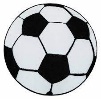 CuperVi kommer att delta på:Valhalla cup, Lövsta 11-12 maj – vi deltar mest troligt med 3 lagBra uppstart inför matchsäsongen. Vi deltar en av dagarna och spelar 3 matcher/lag. 2023 kostade det 800:-/lag vilket tas från lagkassan.Hudik Cup 14-16 juni – vi har anmält 2 lagAnmälningsavg 1800:-/lagDeltagaravgift 1250:-/spelare och ledare. Spelarna som deltar betalar för deltagande ledare.Busskostnad OPE, ifjol var det ca 400:-/spelare, ledarna åkte med utan kostnad.OBS! Sista dag för betalning av anmälningsavgift för lag 31/3. Sista dag för betalning av deltagaravg för spelare och ledare 16/5.Storsjöcupen 3-6 juli – vi har anmält 3 lagAnmälningsavg 1500:-/lag, den står Ope IF förDeltagaravg 300:-/spelare och ledare. Betalas av lagkassan.OBS! Sista anmälningsdag för lagen 17/3. Sista dag för betalning av anmälningsavgift för lag 24/3. Sista dag för betalning av deltagaravg för spelare och ledare 24/4.Cupbidrag från Ope: 800:-/lag vi anmäler till cup. Detta kommer mest troligt att gå till Vallhalla cup.Arbetsinsatser/försäljningNedan finns de arbetsinsatser som vårt lag ska utföra 2024 och som fördelats av kansliet. Dessa uppgifter är obligatoriska i enlighet med föreningens villkor (läs mer i medlemsbrevet). Det kommer att innebära cirka 2 arbetsinsatser och 4 försäljningsinsatser per familj.  Utöver detta kan vi välja att lägga till ytterligare arbetsinsatser/säljinsatser för att få in mer pengar till lagkassan, till exempelvis cuper. Fördelning av arbetsuppgifter ansvarar föräldraansvariga för. De obligatoriska uppgifterna kommer att fördelas ut senast under april. Det kommer att finnas viss valmöjlighet. Men när uppgifterna är fördelade är det ens eget ansvar att i god tid byta med någon annan förälder om tid för fördelad uppgift inte passar. Om byte sker informerar ni föräldraansvariga. Vi hoppas att den fördelning som görs inför säsongen håller och blir så rättvis som möjligt men förutsättningarna kan ändras – spelare slutar, datum kan ändras, för vissa uppgifter kommer vi inte att veta förrän senare vad det är som ska göras och hur många som behövs osv. Därför måste vi vara beredda att ställa om. Men hjälps vi åt kommer det att fungera jättebra!Matchvärdar på A-lagsmatcher – Två tillfällen, 14/6 (ska vi försöka byta) och 25/8. 8 bollkallar och 1 vuxen per gång Bingo på Furuparken – Två tillfällen, 2/6 och 28/7
5 vuxna per tillfälle.Storsjöcupen v.27. 
En förälder till varje barn som medverkar på cupen ska arbeta på cupen. Vilken uppgift vi tilldelas och hur insatserna fördelas meddelas närmare cupen.Storsjöyran 27–28 juli (ca 17.00 – 02.00) en dag/vuxen.
2 vuxna. Vilka uppgifter vi tilldelas meddelas senare. De som ska arbeta inbjuds till ett informationsmöte cirka en vecka innan. OPE-häften säljs både på våren och hösten. 
Kvitteras ut av målsman. Antal häften som ska säljas är minst tre per spelare men alla får sälja fler för att tjäna in mer till lagkassan. Betalningsmetod är ännu ej klar.Försäljning av lotter inför Bingolottos uppesittarkväll 23/12 2024 under november/december. Kvitteras ut av målsman och kostnaden faktureras digitalt och betalas i december. Alla som spelat säsongen 2024 ska sälja dessa. Även spelare som endast genomfört våren men därefter slutat ska sälja lotter eftersom försäljningen bidrar till finansiering av säsongen som gått. 15 lotter/spelare men max 20 per familj.
Försäljning av JOYNA prenumerationslotteri. Inför säsongen 2024 har föreningen valt att testa en ny säljaktivitet och i gengäld minskat något på antalet häften som ska säljas per spelare och antalet arbetsinsatser per lag. Målsättningen är att varje spelare ska sälja en prenumeration. Mer information kommer under mars månad. Lotterna kan säljas löpande och för varje såld prenumeration får laget cirka 300 kr till lagkassan.Egna Arbetsinsatser/försäljningarEventuellt sammandrag en matchdag i serien 7 mot 7. Grilla hamburgare, stå i kiosken, baka mm. Ännu inte klart vilket datum sammandraget blir. Vi har lagt önskemål på 8-9/6.Sälja kakor från Kakservice, se meddelande från Eva. Eva kommer att samordna denna uppgift så har ni frågor kring detta, vänligen kontakta henne eller ta hjälp av varandra. Vi säljer så mycket vi kan fram till 7 april. Det finns inget krav på hur många men ju fler vi säljer desto mer pengar till kassan. 8 april beställs varorna, efter 2-5 dagar ankommer dom och hämtas hos Eva på Rundhögsvägen 7. Viktigt med snabb hämtning och därefter betalning. Intäkterna kommer att gå till lagkassan med främsta uppgiften att minska avgiften till Hudik cup 2024. Även de som inte kommer att delta på Hudik cup får gärna sälja. I augusti, efter sommaruppehållet beslutade vi att vi säljer något annat för att arbeta in pengar till lagkassan för aktiviteter och cuper 2025. Förslag på försäljning som andra haft god erfarenhet av var: Toapapper och plastpåsar. Plastpåsar passar bra inför höstens bär och jaktsäsongen. Föräldraansvariga återkommer med mer info om detta när det närmar sig.Arbetsinsatser. Det framkom på mötet att många gör hellre större arbetsinsatser som ger mer pengar till lagkassan än att sälja saker. Vi som träffades igår har inga kontakter gällande sådana arbeten i dagsläget men alla föräldrar får i uppgift att återkoppla om något dyker upp. Här måste vi hjälpas åt att hitta sådana arbeten. Om någon förälder har kontakter ang arbetsinsatser vänligen kontakta Sandra, föräldraansvarig.Andra än ni föräldrar kan arbeta på tilldelad arbetsuppgiftTänk på att mor- och farföräldrar, vänner eller bekanta också kan arbeta i ert ställe, det behöver inte vara en förälder. Ope IF har en även en ”vikarielista” på laget.se innehållande personer som mot betalning kan arbeta i ert ställe. De kan arbeta på Storsjöcupen, bingo, matcher och Ope-dagen om de inte är uppbokad på annat. De kan inte anlitas för säljuppgifter. Den som vill anlita en vikarie ansvarar för att kontakta en person på vikarielistan samt swisha denne efter utförd arbetsuppgift. Om ni anlitat någon att arbeta i ert ställe meddela det till de föräldraansvariga.Arbetsinsatser som är obligatoriska och fördelas via kansliet är nödvändiga för att täcka planhyror och domare men laget får en liten summa pengar till lagets kassa för genomförda arbetsinsatser/försäljningar. Hur mycket beror på vilket arbete det är. Laget får cirka 8 kronor per såld bingolott och 20 kronor per sålt häfte.  Avgifter 2024Medlemsavgifter:Enskild medlem: 250 kr Familjekort för föräldrar och hemmavarande barn: 500 kr Träningsavgift Aktiva spelare 10-12år (födda 2012-2014): 1200 kr Enligt föreningens instruktion: Spelare som inte betalar medlems- och träningsavgift får inte träna eller spela match i Ope IF.Om en spelare önskar ”ta paus” eller sluta i laget under pågående säsongTa kontakt med Cissi som är huvudtränare så hon får informationen. Se även över vilka regler som gäller angående försäljningsinsatser 2024 då vissa delar är obligatoriska för alla som medverkat under säsongen även om denne inte fullföljer hela säsongen.